 Screenshots of RAM Data CollectionOMB CONTROL NUMBER: 2120-0015EXPIRATION DATE: 4/30/2023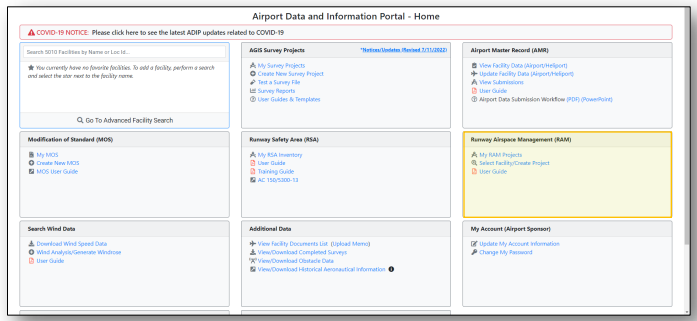 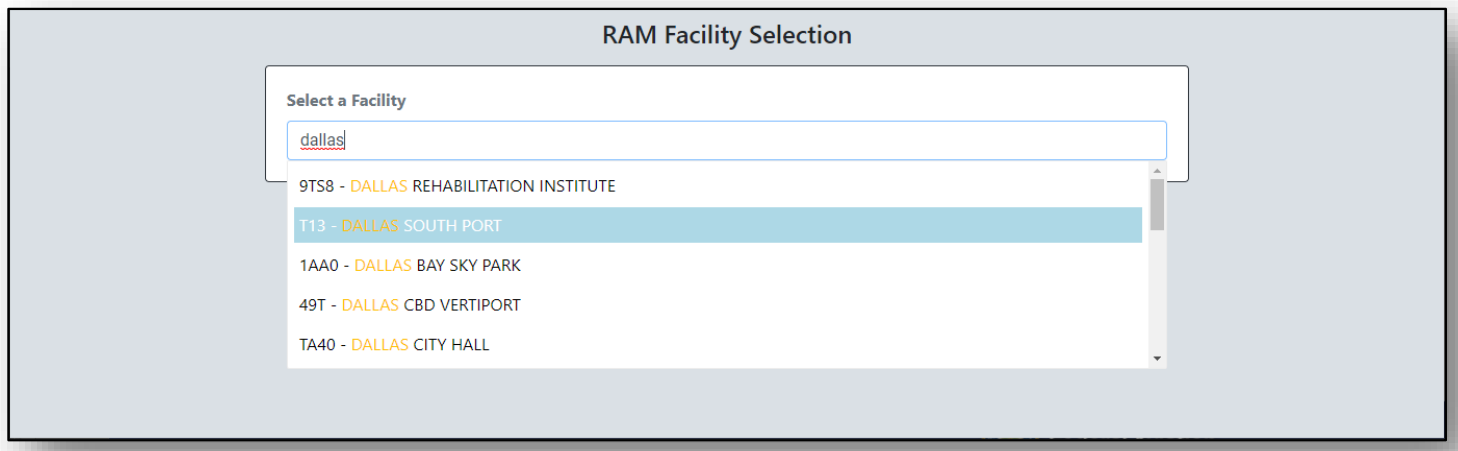 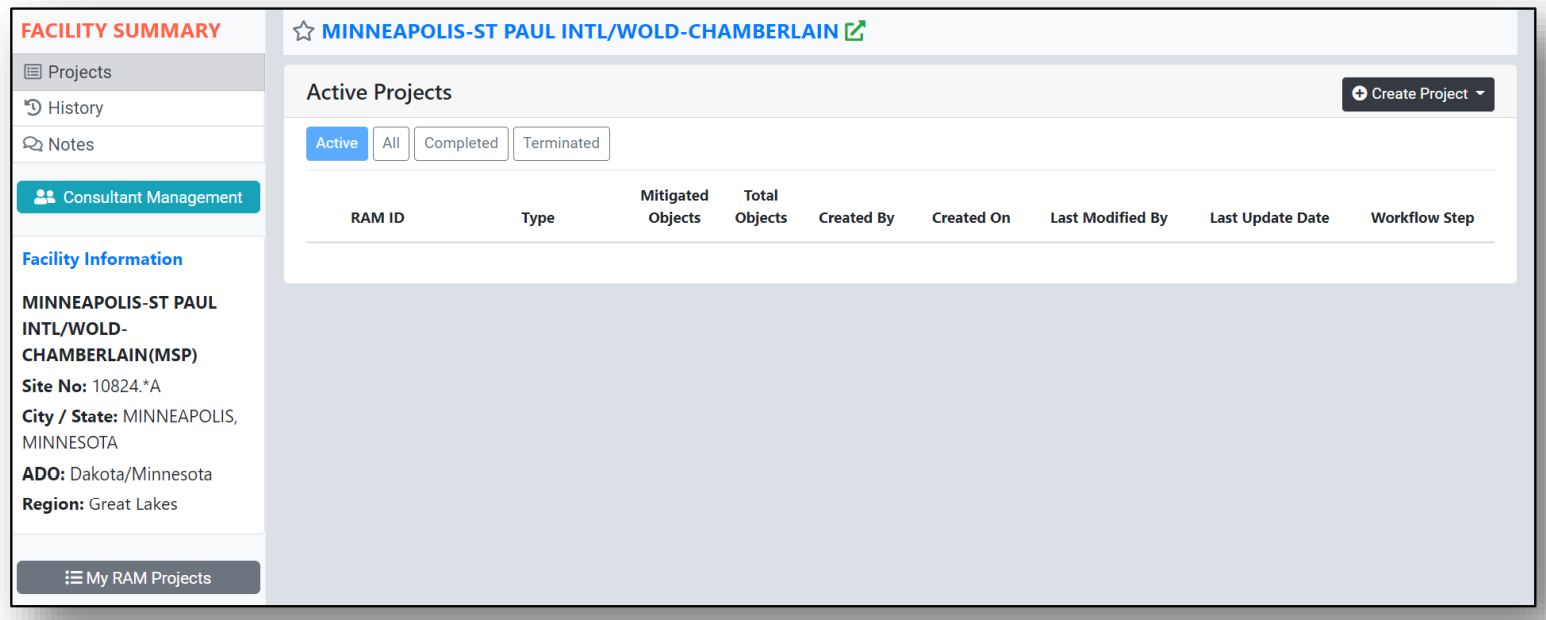 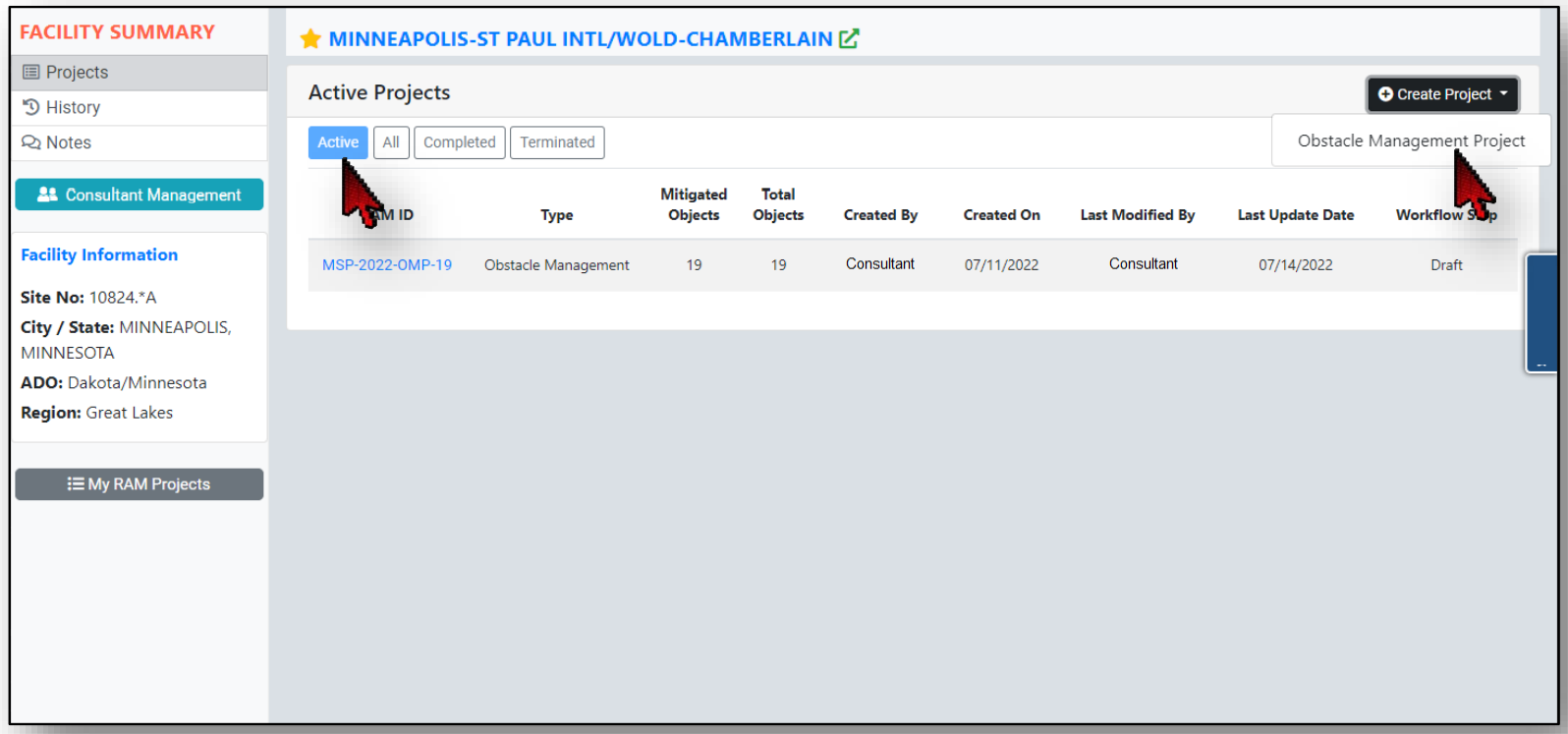 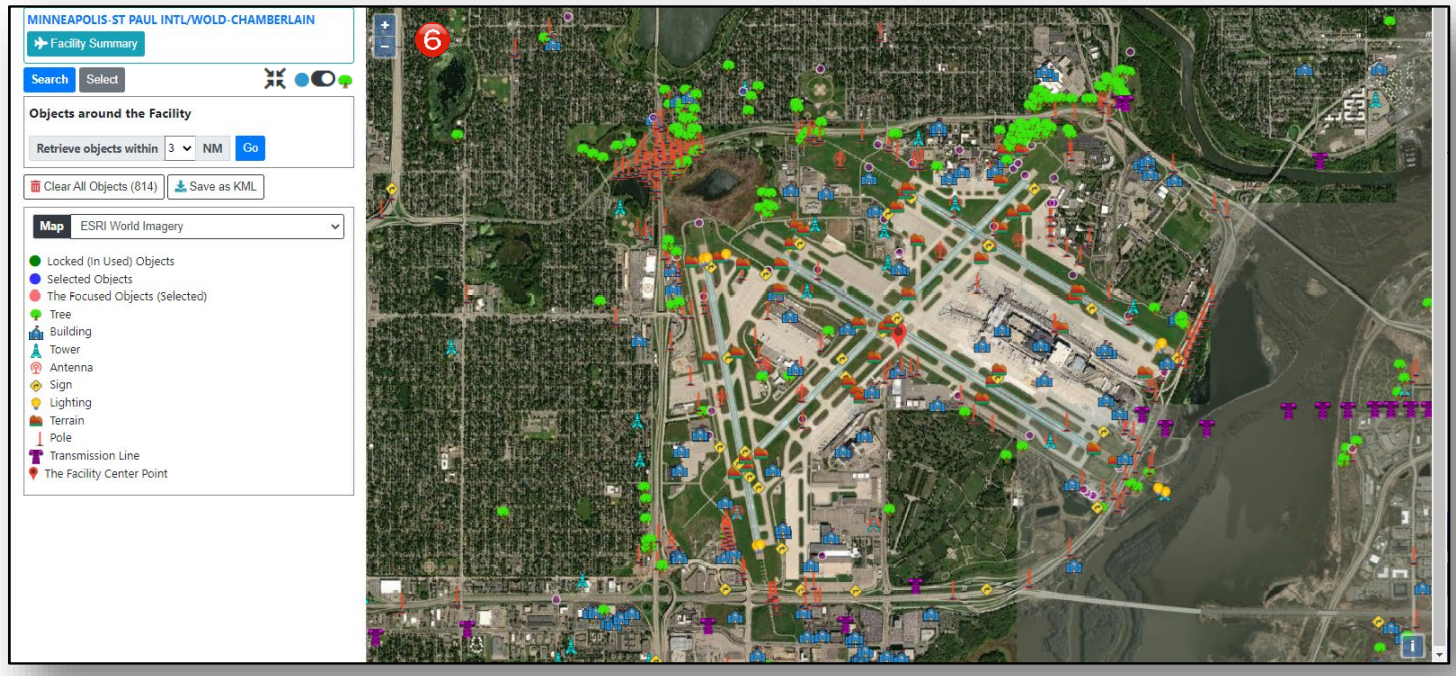 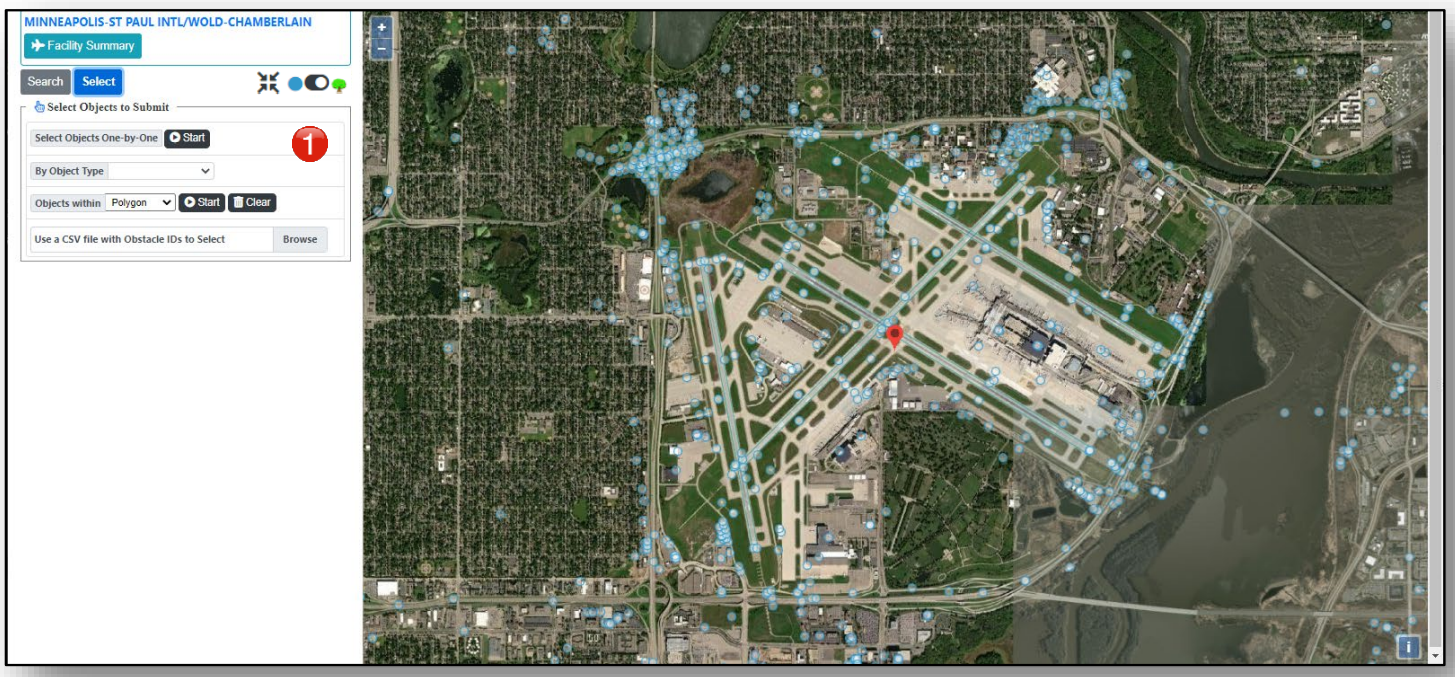 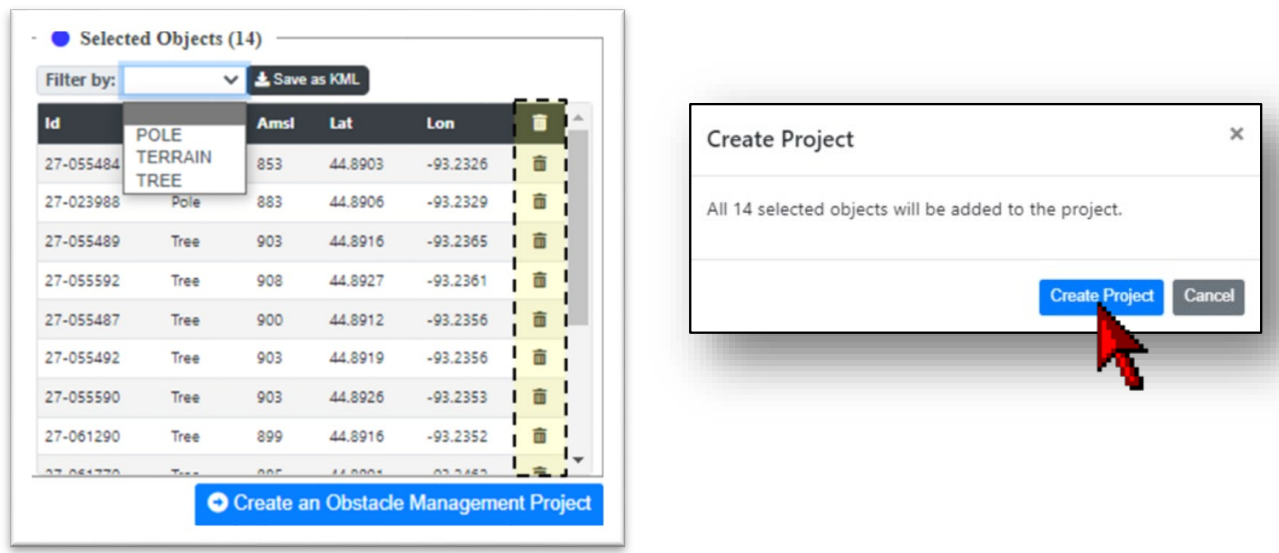 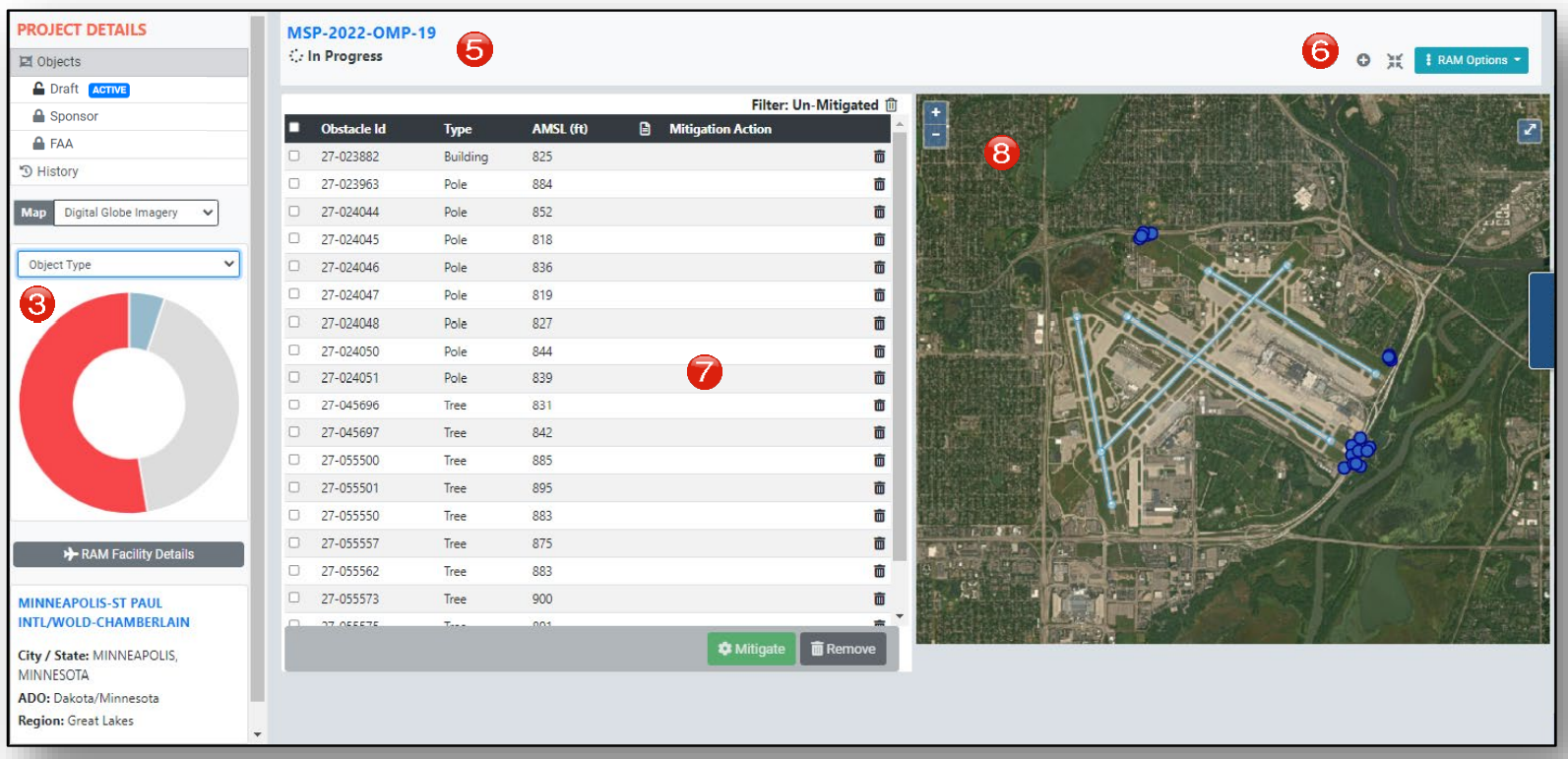 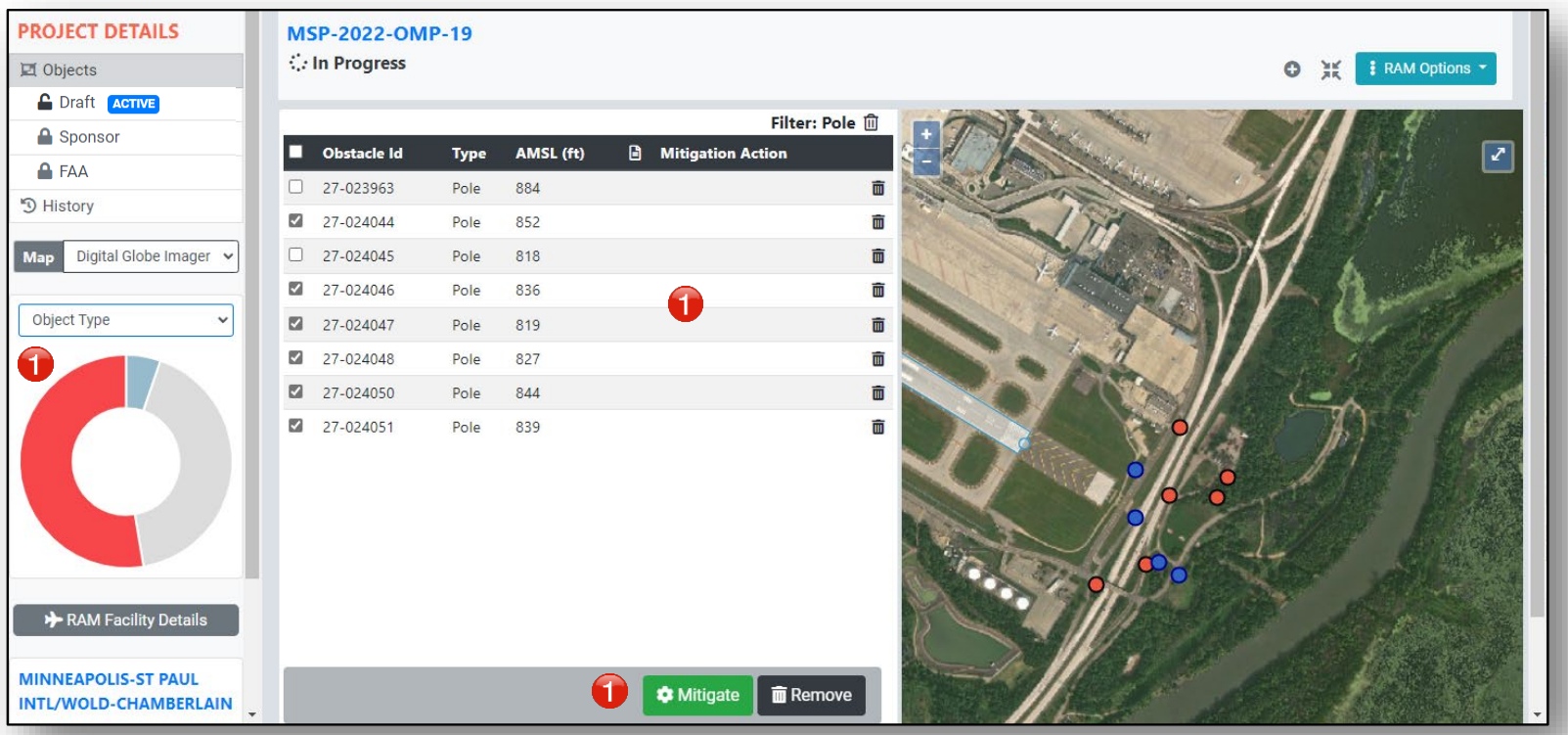 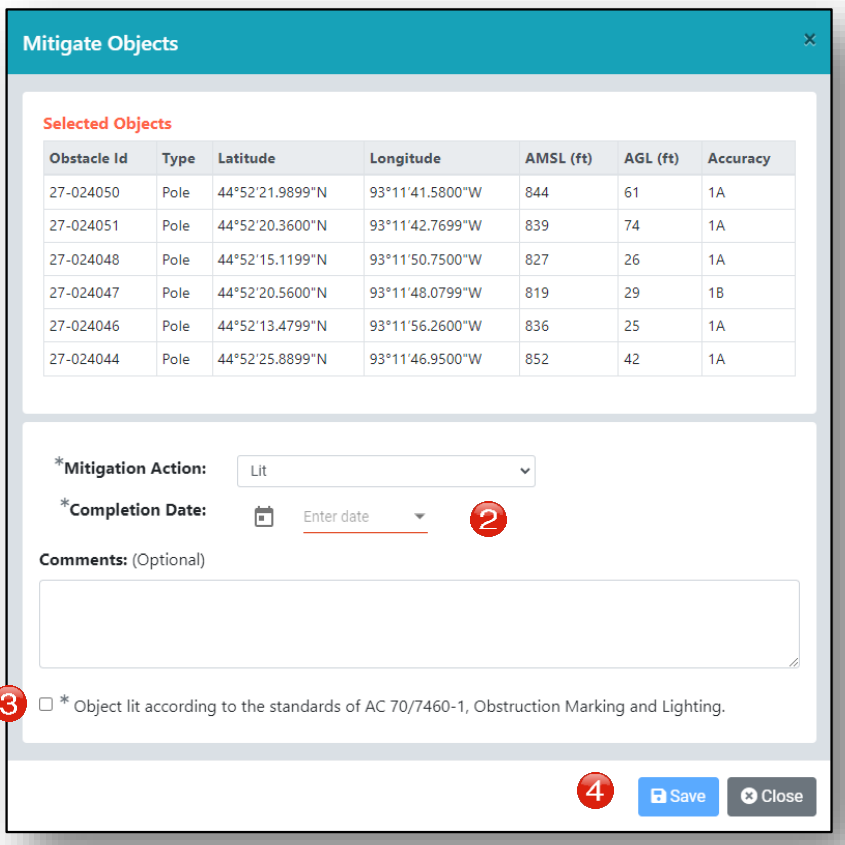 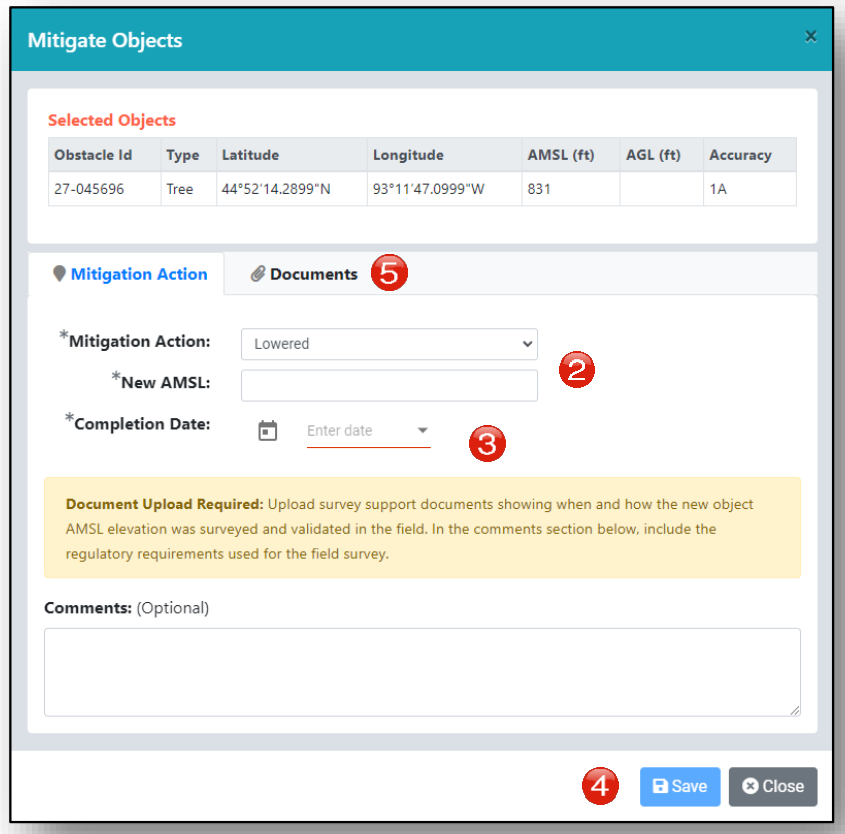 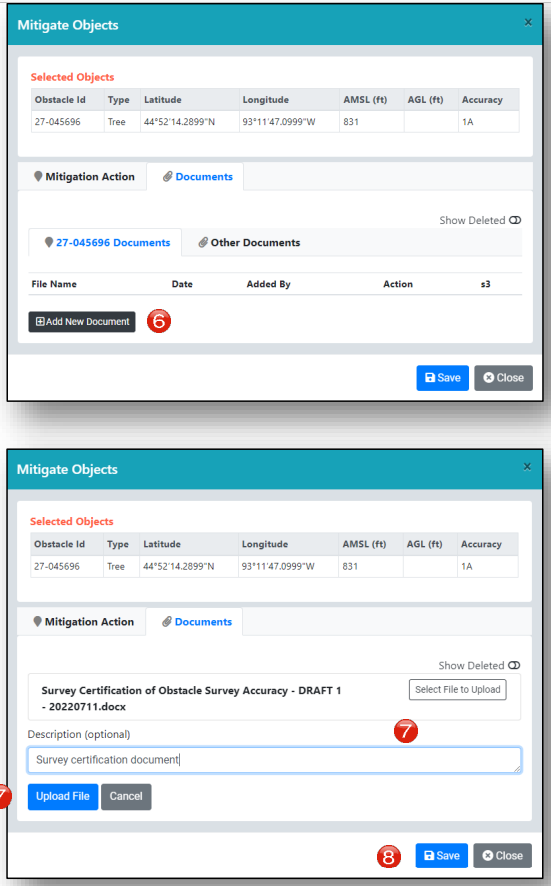 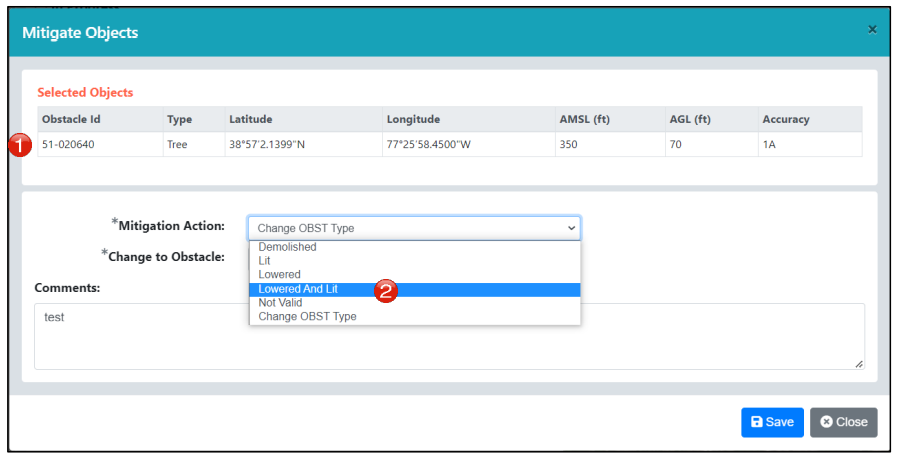 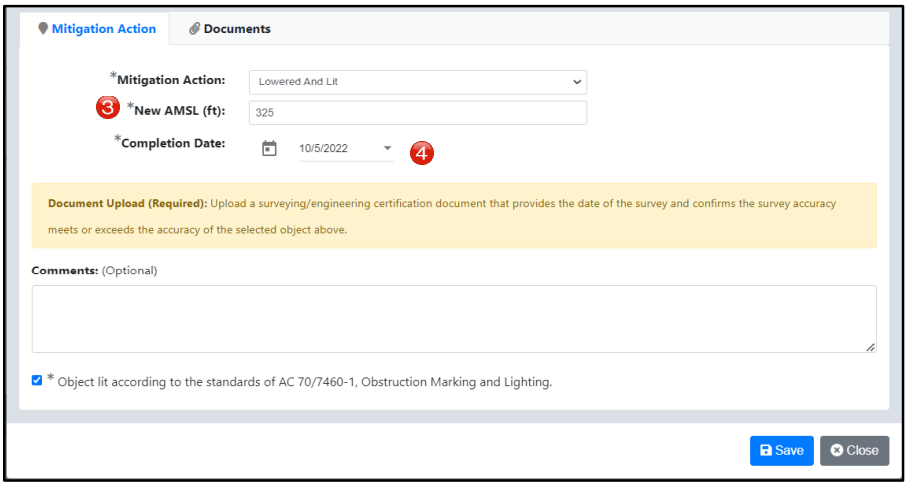 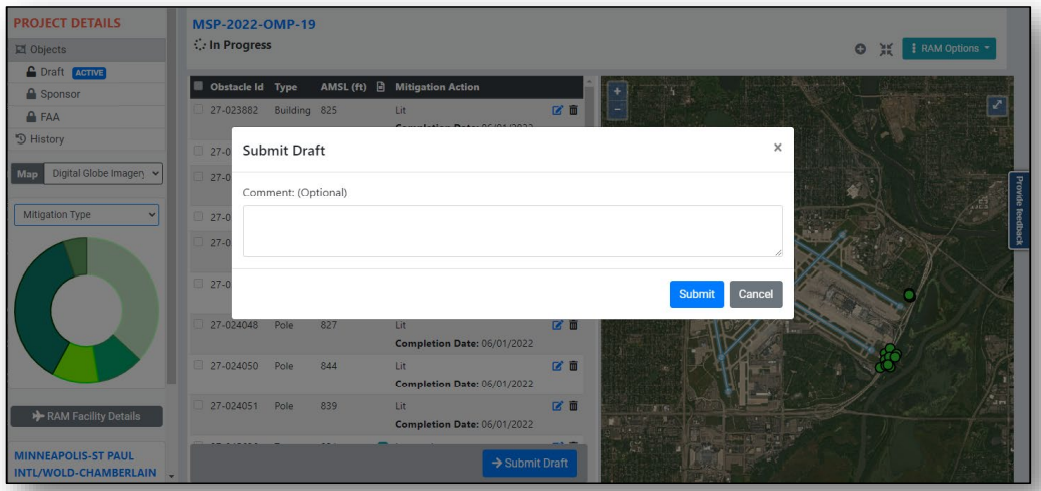 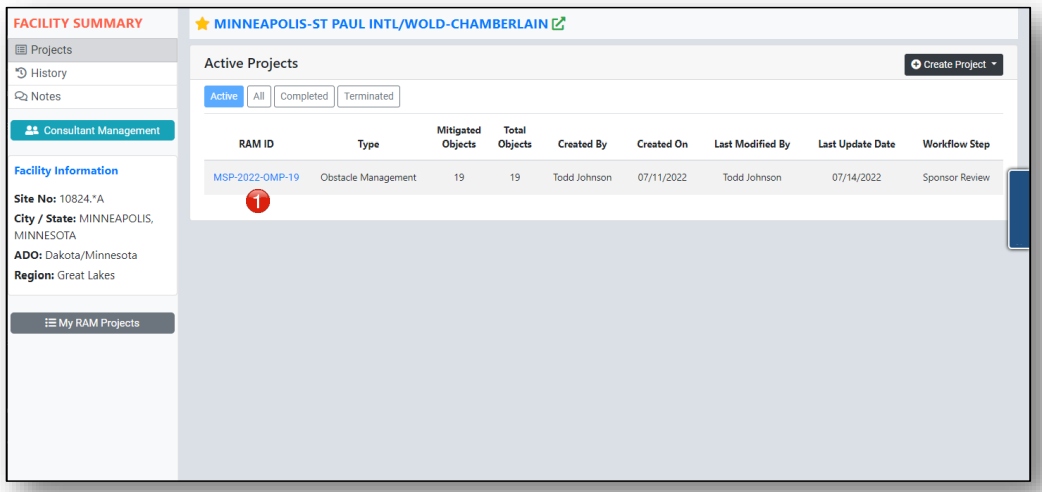 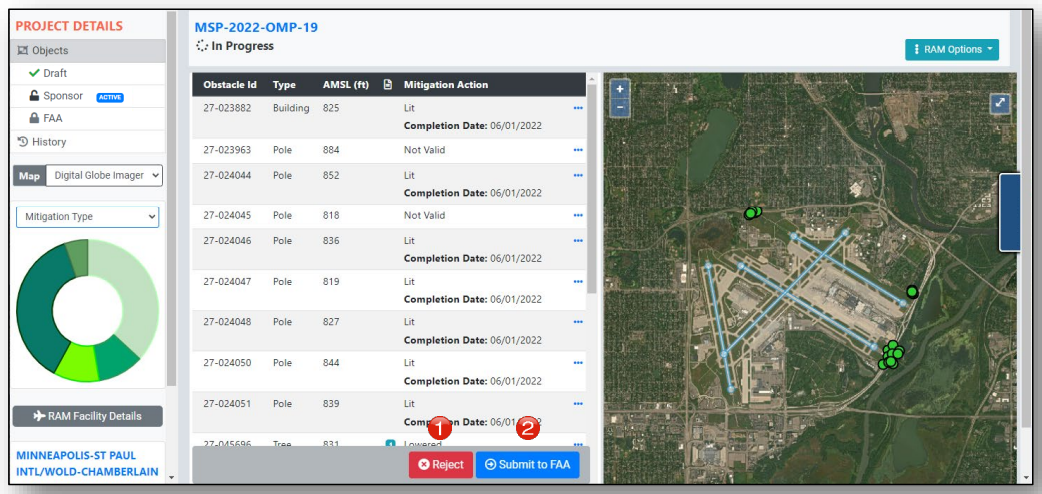 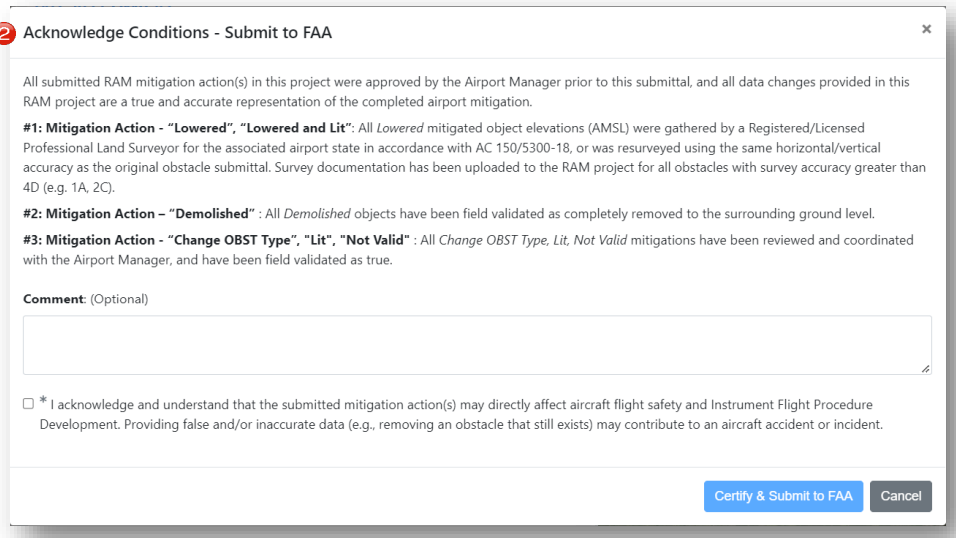 Instructions for this process are available at https://adip.faa.gov/agis/public/data/onlineHelp/pdf/ram/RAM_Users_Guide.pdf. 